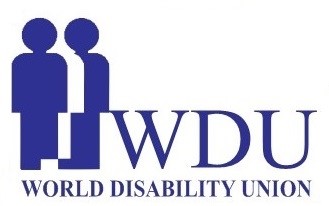 Membership for disabled persons1.	 Name? *2.	 Type of disability *3.          Date of birth? *Example: January 7, 20194.	Country / city name? *5.	 Do you work? *6.	Please attach the following papersCheck all that apply.certificates  personal Photo Passport copy Phone / WhatsApp / email7.	Please attach the following papers *Files submitted: